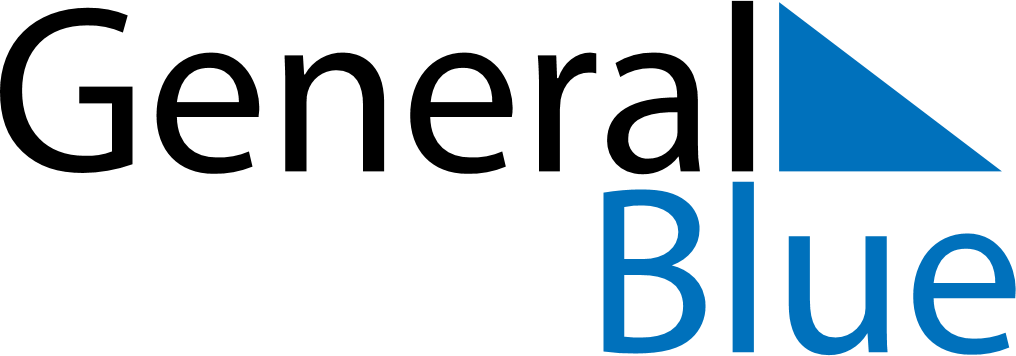 September 2018September 2018September 2018GibraltarGibraltarMondayTuesdayWednesdayThursdayFridaySaturdaySunday12345678910111213141516Gibraltar National Day1718192021222324252627282930